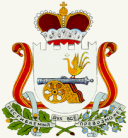 АДМИНИСТРАЦИЯ   ИГОРЕВСКОГО  СЕЛЬСКОГО  ПОСЕЛЕНИЯ                            ХОЛМ-ЖИРКОВСКОГО РАЙОНА СМОЛЕНСКОЙ ОБЛАСТИПОСТАНОВЛЕНИЕот  08.10.2018г.        №  32-аОб утверждении отчетаоб исполнении бюджета     Игоревского сельского поселения     Холм-Жирковского района     Смоленской области      за 9 месяцев  2018г.В соответствии с Бюджетным кодексом РФ, на основании Положения  « О бюджетном процессе в Игоревском сельском поселении Холм-Жирковского района Смоленской области», утвержденного Решением Совета депутатов Игоревского сельского поселения Холм-Жирковского района Смоленской области от 18.10.2017г. № 20/2Администрация Игоревского сельского поселения Холм-Жирковского района Смоленской области ПОСТАНОВЛЯЕТ:Утвердить отчет об исполнении бюджета  Игоревского сельского поселения Игоревского сельского поселения  Холм-Жирковского района за 9 месяцев  2018г. по доходам  в сумме  5 255,4 тыс.рублей(  83% к годовому назначению исполнены ) по расходам в сумме 4 123,7 тыс. рублей с превышением доходов над расходами ( профицит бюджета в сумме 1131,7 тыс.руб. ( 56% к годовому назначению исполнены)     2.Настоящее постановление вступает в силу после дня подписания.Глава муниципального образованияИгоревского сельского поселенияХолм-Жирковского района Смоленской области                                                   Т.А.Семенова 